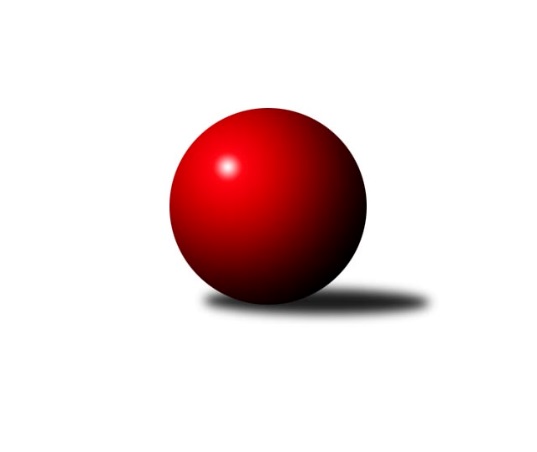 Č.6Ročník 2016/2017	16.7.2024 1. KLM 2016/2017Statistika 6. kolaTabulka družstev:		družstvo	záp	výh	rem	proh	skore	sety	průměr	body	plné	dorážka	chyby	1.	SKK Svijany  Vrchlabí	6	5	0	1	35.0 : 13.0 	(86.0 : 58.0)	3469	10	2271	1198	12.2	2.	HKK Olomouc	6	5	0	1	32.0 : 16.0 	(86.0 : 58.0)	3477	10	2261	1216	14	3.	TJ Lokomotiva Česká Třebová	6	4	0	2	29.0 : 19.0 	(80.5 : 63.5)	3569	8	2323	1246	13.8	4.	KK Slovan Rosice	6	4	0	2	27.0 : 21.0 	(69.5 : 74.5)	3418	8	2243	1174	16.8	5.	KK Hvězda Trnovany	6	3	0	3	27.0 : 21.0 	(80.5 : 63.5)	3442	6	2270	1171	19	6.	TJ Třebíč	6	3	0	3	25.0 : 23.0 	(71.0 : 73.0)	3477	6	2267	1211	17	7.	SKK Hořice	6	2	1	3	21.0 : 27.0 	(63.0 : 81.0)	3370	5	2244	1126	18.7	8.	TJ Loko České Velenice	6	2	1	3	19.0 : 29.0 	(70.0 : 74.0)	3390	5	2271	1120	25.7	9.	KK Mor.Slávia Brno	6	2	0	4	19.0 : 29.0 	(69.0 : 75.0)	3370	4	2211	1159	21.5	10.	TJ Červený Kostelec	6	2	0	4	18.0 : 30.0 	(55.5 : 88.5)	3400	4	2275	1125	20.3	11.	TJ Valašské Meziříčí	6	1	1	4	19.0 : 29.0 	(68.5 : 75.5)	3430	3	2262	1168	13.5	12.	SKK Jičín	6	1	1	4	17.0 : 31.0 	(64.5 : 79.5)	3392	3	2260	1132	21.5Tabulka doma:		družstvo	záp	výh	rem	proh	skore	sety	průměr	body	maximum	minimum	1.	TJ Lokomotiva Česká Třebová	3	3	0	0	19.0 : 5.0 	(45.0 : 27.0)	3704	6	3777	3633	2.	SKK Svijany  Vrchlabí	3	3	0	0	19.0 : 5.0 	(42.5 : 29.5)	3685	6	3717	3627	3.	KK Hvězda Trnovany	4	3	0	1	22.0 : 10.0 	(60.0 : 36.0)	3515	6	3584	3391	4.	HKK Olomouc	4	3	0	1	21.0 : 11.0 	(58.0 : 38.0)	3459	6	3518	3394	5.	KK Slovan Rosice	4	3	0	1	21.0 : 11.0 	(50.0 : 46.0)	3439	6	3489	3396	6.	TJ Červený Kostelec	3	2	0	1	15.0 : 9.0 	(35.5 : 36.5)	3431	4	3476	3404	7.	TJ Valašské Meziříčí	3	1	1	1	14.0 : 10.0 	(41.5 : 30.5)	3376	3	3401	3336	8.	SKK Jičín	3	1	1	1	13.0 : 11.0 	(38.0 : 34.0)	3417	3	3505	3324	9.	TJ Třebíč	2	1	0	1	9.0 : 7.0 	(24.5 : 23.5)	3418	2	3468	3368	10.	SKK Hořice	2	1	0	1	8.0 : 8.0 	(22.5 : 25.5)	3357	2	3413	3300	11.	TJ Loko České Velenice	2	1	0	1	7.0 : 9.0 	(24.5 : 23.5)	3430	2	3441	3419	12.	KK Mor.Slávia Brno	3	0	0	3	6.0 : 18.0 	(29.5 : 42.5)	3273	0	3318	3208Tabulka venku:		družstvo	záp	výh	rem	proh	skore	sety	průměr	body	maximum	minimum	1.	HKK Olomouc	2	2	0	0	11.0 : 5.0 	(28.0 : 20.0)	3486	4	3503	3469	2.	SKK Svijany  Vrchlabí	3	2	0	1	16.0 : 8.0 	(43.5 : 28.5)	3397	4	3519	3299	3.	KK Mor.Slávia Brno	3	2	0	1	13.0 : 11.0 	(39.5 : 32.5)	3402	4	3426	3360	4.	TJ Třebíč	4	2	0	2	16.0 : 16.0 	(46.5 : 49.5)	3492	4	3680	3416	5.	SKK Hořice	4	1	1	2	13.0 : 19.0 	(40.5 : 55.5)	3374	3	3460	3301	6.	TJ Loko České Velenice	4	1	1	2	12.0 : 20.0 	(45.5 : 50.5)	3381	3	3437	3323	7.	KK Slovan Rosice	2	1	0	1	6.0 : 10.0 	(19.5 : 28.5)	3407	2	3408	3406	8.	TJ Lokomotiva Česká Třebová	3	1	0	2	10.0 : 14.0 	(35.5 : 36.5)	3524	2	3622	3440	9.	KK Hvězda Trnovany	2	0	0	2	5.0 : 11.0 	(20.5 : 27.5)	3405	0	3496	3314	10.	TJ Valašské Meziříčí	3	0	0	3	5.0 : 19.0 	(27.0 : 45.0)	3448	0	3620	3355	11.	SKK Jičín	3	0	0	3	4.0 : 20.0 	(26.5 : 45.5)	3384	0	3436	3356	12.	TJ Červený Kostelec	3	0	0	3	3.0 : 21.0 	(20.0 : 52.0)	3389	0	3584	3269Tabulka podzimní části:		družstvo	záp	výh	rem	proh	skore	sety	průměr	body	doma	venku	1.	SKK Svijany  Vrchlabí	6	5	0	1	35.0 : 13.0 	(86.0 : 58.0)	3469	10 	3 	0 	0 	2 	0 	1	2.	HKK Olomouc	6	5	0	1	32.0 : 16.0 	(86.0 : 58.0)	3477	10 	3 	0 	1 	2 	0 	0	3.	TJ Lokomotiva Česká Třebová	6	4	0	2	29.0 : 19.0 	(80.5 : 63.5)	3569	8 	3 	0 	0 	1 	0 	2	4.	KK Slovan Rosice	6	4	0	2	27.0 : 21.0 	(69.5 : 74.5)	3418	8 	3 	0 	1 	1 	0 	1	5.	KK Hvězda Trnovany	6	3	0	3	27.0 : 21.0 	(80.5 : 63.5)	3442	6 	3 	0 	1 	0 	0 	2	6.	TJ Třebíč	6	3	0	3	25.0 : 23.0 	(71.0 : 73.0)	3477	6 	1 	0 	1 	2 	0 	2	7.	SKK Hořice	6	2	1	3	21.0 : 27.0 	(63.0 : 81.0)	3370	5 	1 	0 	1 	1 	1 	2	8.	TJ Loko České Velenice	6	2	1	3	19.0 : 29.0 	(70.0 : 74.0)	3390	5 	1 	0 	1 	1 	1 	2	9.	KK Mor.Slávia Brno	6	2	0	4	19.0 : 29.0 	(69.0 : 75.0)	3370	4 	0 	0 	3 	2 	0 	1	10.	TJ Červený Kostelec	6	2	0	4	18.0 : 30.0 	(55.5 : 88.5)	3400	4 	2 	0 	1 	0 	0 	3	11.	TJ Valašské Meziříčí	6	1	1	4	19.0 : 29.0 	(68.5 : 75.5)	3430	3 	1 	1 	1 	0 	0 	3	12.	SKK Jičín	6	1	1	4	17.0 : 31.0 	(64.5 : 79.5)	3392	3 	1 	1 	1 	0 	0 	3Tabulka jarní části:		družstvo	záp	výh	rem	proh	skore	sety	průměr	body	doma	venku	1.	SKK Hořice	0	0	0	0	0.0 : 0.0 	(0.0 : 0.0)	0	0 	0 	0 	0 	0 	0 	0 	2.	SKK Svijany  Vrchlabí	0	0	0	0	0.0 : 0.0 	(0.0 : 0.0)	0	0 	0 	0 	0 	0 	0 	0 	3.	TJ Červený Kostelec	0	0	0	0	0.0 : 0.0 	(0.0 : 0.0)	0	0 	0 	0 	0 	0 	0 	0 	4.	KK Hvězda Trnovany	0	0	0	0	0.0 : 0.0 	(0.0 : 0.0)	0	0 	0 	0 	0 	0 	0 	0 	5.	TJ Loko České Velenice	0	0	0	0	0.0 : 0.0 	(0.0 : 0.0)	0	0 	0 	0 	0 	0 	0 	0 	6.	SKK Jičín	0	0	0	0	0.0 : 0.0 	(0.0 : 0.0)	0	0 	0 	0 	0 	0 	0 	0 	7.	KK Slovan Rosice	0	0	0	0	0.0 : 0.0 	(0.0 : 0.0)	0	0 	0 	0 	0 	0 	0 	0 	8.	TJ Valašské Meziříčí	0	0	0	0	0.0 : 0.0 	(0.0 : 0.0)	0	0 	0 	0 	0 	0 	0 	0 	9.	TJ Lokomotiva Česká Třebová	0	0	0	0	0.0 : 0.0 	(0.0 : 0.0)	0	0 	0 	0 	0 	0 	0 	0 	10.	KK Mor.Slávia Brno	0	0	0	0	0.0 : 0.0 	(0.0 : 0.0)	0	0 	0 	0 	0 	0 	0 	0 	11.	HKK Olomouc	0	0	0	0	0.0 : 0.0 	(0.0 : 0.0)	0	0 	0 	0 	0 	0 	0 	0 	12.	TJ Třebíč	0	0	0	0	0.0 : 0.0 	(0.0 : 0.0)	0	0 	0 	0 	0 	0 	0 	0 Zisk bodů pro družstvo:		jméno hráče	družstvo	body	zápasy	v %	dílčí body	sety	v %	1.	Martin Vaněk 	HKK Olomouc 	6	/	6	(100%)	20.5	/	24	(85%)	2.	Petr Dobeš ml.	TJ Třebíč 	6	/	6	(100%)	19	/	24	(79%)	3.	Ondřej Topič 	TJ Lokomotiva Česká Třebová 	6	/	6	(100%)	17.5	/	24	(73%)	4.	Michal Koubek 	KK Hvězda Trnovany 	6	/	6	(100%)	17	/	24	(71%)	5.	Jan Vařák 	KK Slovan Rosice 	6	/	6	(100%)	16	/	24	(67%)	6.	Ladislav Beránek 	SKK Svijany  Vrchlabí 	5	/	6	(83%)	18.5	/	24	(77%)	7.	Michal Albrecht 	HKK Olomouc 	5	/	6	(83%)	17	/	24	(71%)	8.	Vojtěch Tulka 	SKK Hořice 	5	/	6	(83%)	14.5	/	24	(60%)	9.	Jiří Vejvara 	SKK Svijany  Vrchlabí 	4	/	4	(100%)	14	/	16	(88%)	10.	Kamil Nestrojil 	TJ Třebíč 	4	/	5	(80%)	14	/	20	(70%)	11.	Jiří Bartoníček 	SKK Svijany  Vrchlabí 	4	/	5	(80%)	11	/	20	(55%)	12.	Václav Kolář 	TJ Lokomotiva Česká Třebová 	4	/	6	(67%)	17	/	24	(71%)	13.	Josef Šálek 	KK Hvězda Trnovany 	4	/	6	(67%)	16	/	24	(67%)	14.	Bronislav Černuška 	TJ Loko České Velenice 	4	/	6	(67%)	16	/	24	(67%)	15.	Miroslav Šnejdar ml.	KK Hvězda Trnovany 	4	/	6	(67%)	15.5	/	24	(65%)	16.	Milan Klika 	KK Mor.Slávia Brno 	4	/	6	(67%)	15.5	/	24	(65%)	17.	Zdeněk Dvořák ml. 	TJ Loko České Velenice 	4	/	6	(67%)	15	/	24	(63%)	18.	Ondřej Touš 	TJ Loko České Velenice 	4	/	6	(67%)	15	/	24	(63%)	19.	Robert Pevný 	TJ Třebíč 	4	/	6	(67%)	14.5	/	24	(60%)	20.	Kamil Fiebinger 	SKK Svijany  Vrchlabí 	4	/	6	(67%)	14	/	24	(58%)	21.	Pavel Jiroušek 	TJ Lokomotiva Česká Třebová 	4	/	6	(67%)	14	/	24	(58%)	22.	Ivo Fabík 	KK Slovan Rosice 	4	/	6	(67%)	13.5	/	24	(56%)	23.	Jiří Zemek 	KK Slovan Rosice 	4	/	6	(67%)	12	/	24	(50%)	24.	Karel Ustohal 	KK Mor.Slávia Brno 	3	/	4	(75%)	12	/	16	(75%)	25.	Jiří Drábek 	SKK Jičín 	3	/	4	(75%)	10	/	16	(63%)	26.	Jiří Němec 	HKK Olomouc 	3	/	4	(75%)	10	/	16	(63%)	27.	Radek Havran 	HKK Olomouc 	3	/	4	(75%)	10	/	16	(63%)	28.	Jiří Axman st.	KK Slovan Rosice 	3	/	5	(60%)	13.5	/	20	(68%)	29.	Pavel Jedlička 	KK Hvězda Trnovany 	3	/	5	(60%)	12	/	20	(60%)	30.	Štěpán Schuster 	TJ Červený Kostelec   	3	/	5	(60%)	10	/	20	(50%)	31.	Michal Rolf 	SKK Svijany  Vrchlabí 	3	/	5	(60%)	9	/	20	(45%)	32.	Pavel Louda 	SKK Jičín 	3	/	6	(50%)	14	/	24	(58%)	33.	Vladimír Výrek 	TJ Valašské Meziříčí 	3	/	6	(50%)	13	/	24	(54%)	34.	Ivo Hostinský 	KK Mor.Slávia Brno 	3	/	6	(50%)	12.5	/	24	(52%)	35.	Jiří Kmoníček 	TJ Lokomotiva Česká Třebová 	3	/	6	(50%)	12.5	/	24	(52%)	36.	Radek Košťál 	SKK Hořice 	3	/	6	(50%)	12	/	24	(50%)	37.	Martin Podzimek 	TJ Lokomotiva Česká Třebová 	3	/	6	(50%)	11.5	/	24	(48%)	38.	Michal Juroška 	TJ Valašské Meziříčí 	3	/	6	(50%)	10.5	/	24	(44%)	39.	Jaroslav Soukup 	SKK Jičín 	3	/	7	(43%)	12	/	28	(43%)	40.	Luboš Gassmann 	TJ Valašské Meziříčí 	2	/	2	(100%)	8	/	8	(100%)	41.	David Hobl 	SKK Svijany  Vrchlabí 	2	/	2	(100%)	5.5	/	8	(69%)	42.	Vlado Žiško 	SKK Svijany  Vrchlabí 	2	/	3	(67%)	8	/	12	(67%)	43.	Petr Vaněk 	TJ Červený Kostelec   	2	/	3	(67%)	6.5	/	12	(54%)	44.	Josef Vejvara 	SKK Jičín 	2	/	3	(67%)	5	/	12	(42%)	45.	Karel Zubalík 	HKK Olomouc 	2	/	4	(50%)	10	/	16	(63%)	46.	Jan Horn 	TJ Červený Kostelec   	2	/	4	(50%)	6	/	16	(38%)	47.	Dalibor Jandík 	TJ Valašské Meziříčí 	2	/	5	(40%)	10	/	20	(50%)	48.	Jaromír Šklíba 	SKK Hořice 	2	/	5	(40%)	10	/	20	(50%)	49.	Václav Šmída 	TJ Červený Kostelec   	2	/	5	(40%)	9	/	20	(45%)	50.	Pavel Novák 	TJ Červený Kostelec   	2	/	5	(40%)	8.5	/	20	(43%)	51.	Miroslav Milan 	KK Mor.Slávia Brno 	2	/	5	(40%)	8.5	/	20	(43%)	52.	Zdeněk Kandl 	KK Hvězda Trnovany 	2	/	5	(40%)	7	/	20	(35%)	53.	Václav Rypel 	TJ Třebíč 	2	/	5	(40%)	6	/	20	(30%)	54.	Milan Stránský 	KK Hvězda Trnovany 	2	/	6	(33%)	12	/	24	(50%)	55.	Dalibor Tuček 	TJ Valašské Meziříčí 	2	/	6	(33%)	12	/	24	(50%)	56.	Ondřej Mrkos 	TJ Červený Kostelec   	2	/	6	(33%)	11	/	24	(46%)	57.	Dalibor Matyáš 	KK Slovan Rosice 	2	/	6	(33%)	10.5	/	24	(44%)	58.	Tomáš Cabák 	TJ Valašské Meziříčí 	2	/	6	(33%)	9	/	24	(38%)	59.	Marian Hošek 	HKK Olomouc 	2	/	6	(33%)	9	/	24	(38%)	60.	Lukáš Vik 	SKK Jičín 	2	/	6	(33%)	9	/	24	(38%)	61.	Ivan Vondráček 	SKK Hořice 	2	/	6	(33%)	9	/	24	(38%)	62.	Petr Hendrych 	KK Mor.Slávia Brno 	1	/	1	(100%)	3	/	4	(75%)	63.	Martin Bartoníček 	SKK Hořice 	1	/	1	(100%)	2	/	4	(50%)	64.	Ondřej Němec 	KK Mor.Slávia Brno 	1	/	2	(50%)	5	/	8	(63%)	65.	Rudolf Stejskal 	TJ Lokomotiva Česká Třebová 	1	/	2	(50%)	5	/	8	(63%)	66.	Radek Kroupa 	SKK Hořice 	1	/	2	(50%)	4	/	8	(50%)	67.	Bohumil Maroušek 	TJ Loko České Velenice 	1	/	2	(50%)	3.5	/	8	(44%)	68.	Jiří Mikoláš 	TJ Třebíč 	1	/	2	(50%)	3	/	8	(38%)	69.	Ladislav Erben 	SKK Svijany  Vrchlabí 	1	/	2	(50%)	3	/	8	(38%)	70.	Dalibor Lang 	TJ Třebíč 	1	/	2	(50%)	2	/	8	(25%)	71.	Kamil Bartoš 	HKK Olomouc 	1	/	4	(25%)	8.5	/	16	(53%)	72.	Daniel Šefr 	TJ Valašské Meziříčí 	1	/	4	(25%)	4	/	16	(25%)	73.	Jan Ringel 	SKK Jičín 	1	/	5	(20%)	7.5	/	20	(38%)	74.	Dominik Ruml 	SKK Hořice 	1	/	5	(20%)	7.5	/	20	(38%)	75.	Pavel Kaan 	SKK Jičín 	1	/	5	(20%)	7	/	20	(35%)	76.	Martin Myška 	TJ Třebíč 	1	/	5	(20%)	7	/	20	(35%)	77.	Tomáš Maroušek 	TJ Loko České Velenice 	1	/	5	(20%)	7	/	20	(35%)	78.	Peter Zaťko 	KK Mor.Slávia Brno 	1	/	5	(20%)	6	/	20	(30%)	79.	Zbyněk Dvořák 	TJ Loko České Velenice 	1	/	6	(17%)	8.5	/	24	(35%)	80.	Ladislav Chmel 	TJ Loko České Velenice 	0	/	1	(0%)	2	/	4	(50%)	81.	Lukáš Toman 	TJ Třebíč 	0	/	1	(0%)	1	/	4	(25%)	82.	Michal Klvaňa 	KK Slovan Rosice 	0	/	1	(0%)	1	/	4	(25%)	83.	Jan Dobeš 	TJ Třebíč 	0	/	2	(0%)	1.5	/	8	(19%)	84.	Miroslav Kotrč 	TJ Loko České Velenice 	0	/	2	(0%)	1	/	8	(13%)	85.	Petr Holanec 	TJ Lokomotiva Česká Třebová 	0	/	3	(0%)	3	/	12	(25%)	86.	Adam Palko 	KK Slovan Rosice 	0	/	4	(0%)	2	/	16	(13%)	87.	Martin Mýl 	TJ Červený Kostelec   	0	/	4	(0%)	1.5	/	16	(9%)	88.	Martin Hažva 	SKK Hořice 	0	/	5	(0%)	4	/	20	(20%)	89.	Pavel Antoš 	KK Mor.Slávia Brno 	0	/	6	(0%)	5.5	/	24	(23%)Průměry na kuželnách:		kuželna	průměr	plné	dorážka	chyby	výkon na hráče	1.	TJ Lokomotiva Česká Třebová, 1-4	3645	2378	1266	17.8	(607.6)	2.	Vrchlabí, 1-4	3626	2351	1275	12.2	(604.4)	3.	TJ Lokomotiva Ústí nad Labem, 1-4	3455	2278	1176	19.6	(575.9)	4.	České Velenice, 1-4	3440	2280	1160	19.3	(573.5)	5.	KK Slovan Rosice, 1-4	3428	2249	1179	15.6	(571.4)	6.	HKK Olomouc, 1-8	3423	2257	1166	17.0	(570.6)	7.	SKK Jičín, 1-4	3408	2277	1131	22.7	(568.1)	8.	SKK Nachod, 1-4	3407	2254	1153	18.8	(568.0)	9.	TJ Třebíč, 1-4	3395	2223	1172	17.5	(565.8)	10.	SKK Hořice, 1-4	3380	2225	1155	18.0	(563.3)	11.	TJ Valašské Meziříčí, 1-4	3366	2218	1148	18.5	(561.0)	12.	KK MS Brno, 1-4	3314	2193	1121	17.8	(552.4)Nejlepší výkony na kuželnách:TJ Lokomotiva Česká Třebová, 1-4TJ Lokomotiva Česká Třebová	3777	3. kolo	Václav Kolář 	TJ Lokomotiva Česká Třebová	684	1. koloTJ Lokomotiva Česká Třebová	3703	1. kolo	Petr Dobeš ml.	TJ Třebíč	682	1. koloTJ Třebíč	3680	1. kolo	Ondřej Topič 	TJ Lokomotiva Česká Třebová	680	3. koloTJ Lokomotiva Česká Třebová	3633	5. kolo	Václav Kolář 	TJ Lokomotiva Česká Třebová	677	3. koloTJ Červený Kostelec  	3584	3. kolo	Pavel Jiroušek 	TJ Lokomotiva Česká Třebová	660	1. koloKK Hvězda Trnovany	3496	5. kolo	Pavel Jiroušek 	TJ Lokomotiva Česká Třebová	657	3. kolo		. kolo	Martin Podzimek 	TJ Lokomotiva Česká Třebová	647	3. kolo		. kolo	Ondřej Topič 	TJ Lokomotiva Česká Třebová	639	5. kolo		. kolo	Ondřej Topič 	TJ Lokomotiva Česká Třebová	639	1. kolo		. kolo	Ondřej Mrkos 	TJ Červený Kostelec  	639	3. koloVrchlabí, 1-4SKK Svijany  Vrchlabí	3717	4. kolo	Ladislav Beránek 	SKK Svijany  Vrchlabí	668	6. koloSKK Svijany  Vrchlabí	3712	6. kolo	David Hobl 	SKK Svijany  Vrchlabí	656	4. koloSKK Svijany  Vrchlabí	3627	2. kolo	Jiří Bartoníček 	SKK Svijany  Vrchlabí	648	2. koloTJ Lokomotiva Česká Třebová	3622	2. kolo	David Hobl 	SKK Svijany  Vrchlabí	642	6. koloTJ Valašské Meziříčí	3620	4. kolo	Vladimír Výrek 	TJ Valašské Meziříčí	638	4. koloSKK Hořice	3460	6. kolo	Ladislav Beránek 	SKK Svijany  Vrchlabí	634	4. kolo		. kolo	Radek Košťál 	SKK Hořice	629	6. kolo		. kolo	Michal Rolf 	SKK Svijany  Vrchlabí	627	6. kolo		. kolo	Ladislav Beránek 	SKK Svijany  Vrchlabí	625	2. kolo		. kolo	Ondřej Topič 	TJ Lokomotiva Česká Třebová	620	2. koloTJ Lokomotiva Ústí nad Labem, 1-4KK Hvězda Trnovany	3584	3. kolo	Miroslav Šnejdar ml.	KK Hvězda Trnovany	628	4. koloKK Hvězda Trnovany	3556	1. kolo	Michal Koubek 	KK Hvězda Trnovany	624	3. koloKK Hvězda Trnovany	3528	4. kolo	Josef Šálek 	KK Hvězda Trnovany	620	4. koloSKK Jičín	3436	3. kolo	Michal Koubek 	KK Hvězda Trnovany	618	1. koloKK Mor.Slávia Brno	3426	6. kolo	Lukáš Vik 	SKK Jičín	616	3. koloKK Slovan Rosice	3406	4. kolo	Jiří Zemek 	KK Slovan Rosice	615	4. koloKK Hvězda Trnovany	3391	6. kolo	Miroslav Šnejdar ml.	KK Hvězda Trnovany	614	3. koloTJ Červený Kostelec  	3315	1. kolo	Michal Koubek 	KK Hvězda Trnovany	608	4. kolo		. kolo	Ivo Hostinský 	KK Mor.Slávia Brno	605	6. kolo		. kolo	Josef Šálek 	KK Hvězda Trnovany	605	1. koloČeské Velenice, 1-4SKK Svijany  Vrchlabí	3519	5. kolo	Bronislav Černuška 	TJ Loko České Velenice	611	5. koloTJ Loko České Velenice	3441	3. kolo	Bronislav Černuška 	TJ Loko České Velenice	609	3. koloTJ Loko České Velenice	3419	5. kolo	Kamil Fiebinger 	SKK Svijany  Vrchlabí	604	5. koloSKK Hořice	3384	3. kolo	Michal Rolf 	SKK Svijany  Vrchlabí	602	5. kolo		. kolo	Jaromír Šklíba 	SKK Hořice	600	3. kolo		. kolo	Bohumil Maroušek 	TJ Loko České Velenice	599	3. kolo		. kolo	Zdeněk Dvořák ml. 	TJ Loko České Velenice	598	5. kolo		. kolo	Ladislav Beránek 	SKK Svijany  Vrchlabí	590	5. kolo		. kolo	Jiří Vejvara 	SKK Svijany  Vrchlabí	589	5. kolo		. kolo	Jiří Bartoníček 	SKK Svijany  Vrchlabí	584	5. koloKK Slovan Rosice, 1-4HKK Olomouc	3503	3. kolo	Ondřej Topič 	TJ Lokomotiva Česká Třebová	638	6. koloKK Slovan Rosice	3489	3. kolo	Martin Vaněk 	HKK Olomouc	631	3. koloKK Slovan Rosice	3465	6. kolo	Jiří Zemek 	KK Slovan Rosice	618	6. koloTJ Lokomotiva Česká Třebová	3440	6. kolo	Radek Havran 	HKK Olomouc	614	3. koloKK Slovan Rosice	3404	1. kolo	Ladislav Beránek 	SKK Svijany  Vrchlabí	608	1. koloKK Slovan Rosice	3396	5. kolo	Jiří Zemek 	KK Slovan Rosice	606	3. koloSKK Svijany  Vrchlabí	3374	1. kolo	Jiří Zemek 	KK Slovan Rosice	605	5. koloSKK Jičín	3356	5. kolo	Ivo Fabík 	KK Slovan Rosice	600	1. kolo		. kolo	Jiří Axman st.	KK Slovan Rosice	600	3. kolo		. kolo	Dalibor Matyáš 	KK Slovan Rosice	598	1. koloHKK Olomouc, 1-8HKK Olomouc	3518	1. kolo	Martin Vaněk 	HKK Olomouc	621	2. koloTJ Lokomotiva Česká Třebová	3511	4. kolo	Jiří Kmoníček 	TJ Lokomotiva Česká Třebová	612	4. koloHKK Olomouc	3466	4. kolo	Václav Kolář 	TJ Lokomotiva Česká Třebová	603	4. koloHKK Olomouc	3458	6. kolo	Radek Havran 	HKK Olomouc	601	1. koloHKK Olomouc	3394	2. kolo	Michal Albrecht 	HKK Olomouc	601	4. koloTJ Valašské Meziříčí	3369	6. kolo	Karel Zubalík 	HKK Olomouc	600	6. koloSKK Jičín	3359	1. kolo	Michal Albrecht 	HKK Olomouc	599	6. koloKK Hvězda Trnovany	3314	2. kolo	Kamil Bartoš 	HKK Olomouc	599	1. kolo		. kolo	Ondřej Topič 	TJ Lokomotiva Česká Třebová	598	4. kolo		. kolo	Martin Vaněk 	HKK Olomouc	597	1. koloSKK Jičín, 1-4SKK Jičín	3505	6. kolo	Petr Dobeš ml.	TJ Třebíč	640	6. koloTJ Loko České Velenice	3437	2. kolo	Lukáš Vik 	SKK Jičín	617	6. koloSKK Jičín	3421	2. kolo	Zdeněk Dvořák ml. 	TJ Loko České Velenice	616	2. koloTJ Třebíč	3416	6. kolo	Pavel Louda 	SKK Jičín	610	2. koloSKK Hořice	3349	4. kolo	Ondřej Touš 	TJ Loko České Velenice	599	2. koloSKK Jičín	3324	4. kolo	Robert Pevný 	TJ Třebíč	598	6. kolo		. kolo	Jiří Drábek 	SKK Jičín	592	6. kolo		. kolo	Pavel Kaan 	SKK Jičín	590	6. kolo		. kolo	Bronislav Černuška 	TJ Loko České Velenice	587	2. kolo		. kolo	Pavel Louda 	SKK Jičín	586	4. koloSKK Nachod, 1-4TJ Červený Kostelec  	3476	6. kolo	Ondřej Mrkos 	TJ Červený Kostelec  	605	4. koloTJ Červený Kostelec  	3414	4. kolo	Ondřej Mrkos 	TJ Červený Kostelec  	604	6. koloKK Slovan Rosice	3408	2. kolo	Pavel Novák 	TJ Červený Kostelec  	601	2. koloTJ Červený Kostelec  	3404	2. kolo	Václav Šmída 	TJ Červený Kostelec  	600	6. koloTJ Loko České Velenice	3385	6. kolo	Petr Vaněk 	TJ Červený Kostelec  	597	6. koloKK Mor.Slávia Brno	3360	4. kolo	Zdeněk Dvořák ml. 	TJ Loko České Velenice	595	6. kolo		. kolo	Jiří Zemek 	KK Slovan Rosice	589	2. kolo		. kolo	Ivo Hostinský 	KK Mor.Slávia Brno	584	4. kolo		. kolo	Jan Vařák 	KK Slovan Rosice	582	2. kolo		. kolo	Jan Horn 	TJ Červený Kostelec  	579	2. koloTJ Třebíč, 1-4TJ Třebíč	3468	4. kolo	Robert Pevný 	TJ Třebíč	647	4. koloKK Mor.Slávia Brno	3421	2. kolo	Karel Ustohal 	KK Mor.Slávia Brno	618	2. koloTJ Třebíč	3368	2. kolo	Robert Pevný 	TJ Třebíč	618	2. koloTJ Loko České Velenice	3323	4. kolo	Kamil Nestrojil 	TJ Třebíč	604	4. kolo		. kolo	Zdeněk Dvořák ml. 	TJ Loko České Velenice	603	4. kolo		. kolo	Petr Dobeš ml.	TJ Třebíč	595	2. kolo		. kolo	Petr Dobeš ml.	TJ Třebíč	586	4. kolo		. kolo	Jiří Mikoláš 	TJ Třebíč	578	4. kolo		. kolo	Václav Rypel 	TJ Třebíč	574	2. kolo		. kolo	Zbyněk Dvořák 	TJ Loko České Velenice	572	4. koloSKK Hořice, 1-4TJ Třebíč	3452	5. kolo	Kamil Nestrojil 	TJ Třebíč	635	5. koloSKK Hořice	3413	2. kolo	Robert Pevný 	TJ Třebíč	593	5. koloTJ Valašské Meziříčí	3355	2. kolo	Petr Dobeš ml.	TJ Třebíč	589	5. koloSKK Hořice	3300	5. kolo	Vojtěch Tulka 	SKK Hořice	585	2. kolo		. kolo	Tomáš Cabák 	TJ Valašské Meziříčí	577	2. kolo		. kolo	Dominik Ruml 	SKK Hořice	575	5. kolo		. kolo	Jaromír Šklíba 	SKK Hořice	574	2. kolo		. kolo	Radek Košťál 	SKK Hořice	573	2. kolo		. kolo	Ivan Vondráček 	SKK Hořice	572	2. kolo		. kolo	Michal Juroška 	TJ Valašské Meziříčí	572	2. koloTJ Valašské Meziříčí, 1-4TJ Třebíč	3421	3. kolo	Kamil Nestrojil 	TJ Třebíč	618	3. koloTJ Valašské Meziříčí	3401	5. kolo	Ondřej Touš 	TJ Loko České Velenice	614	1. koloTJ Valašské Meziříčí	3392	1. kolo	Zdeněk Dvořák ml. 	TJ Loko České Velenice	606	1. koloTJ Loko České Velenice	3377	1. kolo	Vladimír Výrek 	TJ Valašské Meziříčí	593	5. koloTJ Valašské Meziříčí	3336	3. kolo	Dalibor Tuček 	TJ Valašské Meziříčí	590	1. koloTJ Červený Kostelec  	3269	5. kolo	Vladimír Výrek 	TJ Valašské Meziříčí	588	1. kolo		. kolo	Bronislav Černuška 	TJ Loko České Velenice	587	1. kolo		. kolo	Petr Dobeš ml.	TJ Třebíč	582	3. kolo		. kolo	Luboš Gassmann 	TJ Valašské Meziříčí	580	1. kolo		. kolo	Michal Juroška 	TJ Valašské Meziříčí	577	1. koloKK MS Brno, 1-4HKK Olomouc	3469	5. kolo	Jiří Němec 	HKK Olomouc	615	5. koloKK Mor.Slávia Brno	3318	5. kolo	Ivo Hostinský 	KK Mor.Slávia Brno	607	5. koloSKK Hořice	3301	1. kolo	Petr Hendrych 	KK Mor.Slávia Brno	584	5. koloSKK Svijany  Vrchlabí	3299	3. kolo	Kamil Bartoš 	HKK Olomouc	583	5. koloKK Mor.Slávia Brno	3293	1. kolo	Martin Vaněk 	HKK Olomouc	581	5. koloKK Mor.Slávia Brno	3208	3. kolo	Karel Zubalík 	HKK Olomouc	576	5. kolo		. kolo	Jaromír Šklíba 	SKK Hořice	571	1. kolo		. kolo	Marian Hošek 	HKK Olomouc	570	5. kolo		. kolo	Miroslav Milan 	KK Mor.Slávia Brno	570	3. kolo		. kolo	Milan Klika 	KK Mor.Slávia Brno	563	1. koloČetnost výsledků:	8.0 : 0.0	2x	7.0 : 1.0	6x	6.0 : 2.0	9x	5.0 : 3.0	5x	4.0 : 4.0	2x	3.0 : 5.0	6x	2.0 : 6.0	5x	1.0 : 7.0	1x